Extended Learning Read     Aloud Questions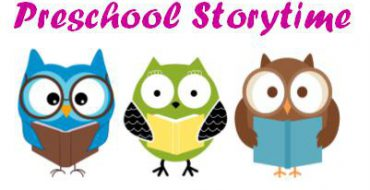 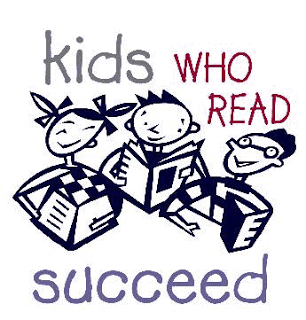                        Book response formName:Title of book: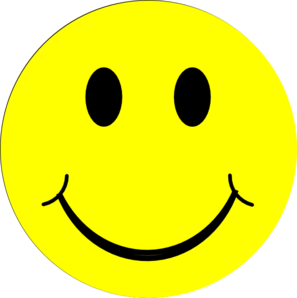 Did you like the book?                        Yes                         No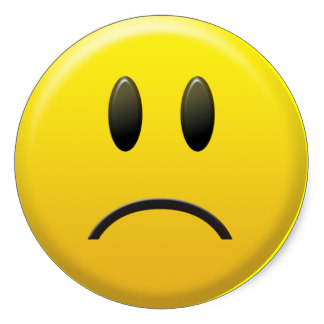 Why do you like it?  What happened in the beginning, middle and ending of the story?Who was/were the main character(s) in the story?How are the characters the same or different from you?Did you find problems in the story?  Yes     NoHow were the problems solved?How would you change the ending of the story?